===========================================================							ПРОЕКТПОСТАНОВЛЕНИЕ        № ___          						      «_»  _________  2017 г.В целях повышения уровня благоустройства села Бурибай и создания комфортной и эстетической территории жизнедеятельности, в соответствии со статьей 16 Федерального закона от 6 октября 2003 года № 131-ФЗ «Об общих принципах организации местного самоуправления в Российской Федерации», Постановлением Правительства Российской Федерации от 10 февраля 2017 года № 169 «Об утверждении Правил предоставления и распределения субсидий из федерального бюджета бюджетам субъектов Российской Федерации на поддержку государственных программ субъектов Российской Федерациип о с т а н о в л я ю:1. Утвердить  прилагаемый Порядок разработки, обсуждения, согласования и утверждения дизайн-проекта благоустройства дворовой территории многоквартирного дома, расположенного на территории сельского поселения Бурибаевский  сельсовет, а также дизайн-проекта благоустройства территории общего пользования сельского поселения Бурибаевский сельсовет в рамках реализации муниципальной программы «Формирование современной городской среды сельского поселения Бурибаевский сельсовет муниципального района Хайбуллинский район Республики Башкортостан на 2018-2022 гг.». 	2. Настоящее постановление разместить на официальном сайте сельского поселения Бурибаевский   сельсовет муниципального района Хайбуллинский  район Республики Башкортостан http://buribay.ru, на информационном стенде в здании администрации сельского поселения  Бурибаевский  сельсовет муниципального района Хайбуллинский район Республики Башкортостан по адресу: с.Бурибай, ул.Горького, д.66.3. Контроль за выполнением настоящего постановления оставляю за собой.Глава сельского поселения					В.Г.ИльбаковПриложение к постановлению администрации сельского поселения   Бурибаевский сельсовет муниципального района Хайбуллинский  район Республики Башкортостанот _____________ г. №______ПОРЯДОКразработки, обсуждения, согласования и утверждения дизайн-проекта благоустройства дворовой территории многоквартирного дома, расположенного на территории сельского поселения Бурибаевский   сельсовет, а также дизайн-проекта благоустройства территории общего пользования сельского поселения Бурибаевский   сельсовет в рамках реализации муниципальной программы «Формирование современной городской среды сельского поселения Бурибаевский  сельсовет муниципального района Хайбуллинский район Республики Башкортостан на 2018-2022 гг.1.1. Настоящий Порядок регламентирует процедуру разработки, обсуждения и согласования заинтересованными лицами дизайн-проекта благоустройства дворовой территории многоквартирного дома, расположенного на территории сельского поселения Бурибаевский   сельсовет, а также дизайн-проекта благоустройства территории общего пользования, а также их утверждение в рамках реализации программы «Формирование современной городской среды»(далее – Порядок).1.2. Под дизайн-проектомпонимаетсяграфический и текстовый материал, включающий в себя изображение дворовой территории или территории общего пользования, с описанием работ и мероприятий, предлагаемых к выполнению (далее – дизайн- проект).Содержание дизайн-проекта зависит от вида и состава планируемых к благоустройству работ. Это может быть как проектная, сметная документация, так и упрощенный вариант в виде изображения дворовой территории или территории общего пользования с описанием работ и мероприятий, предлагаемых к выполнению.1.3. К заинтересованным лицам относятся: собственники помещений в многоквартирных домах, собственники иных зданий и сооружений, расположенных в границах дворовой территории и (или) территории общего пользования, подлежащей благоустройству (далее – заинтересованные лица).1.4.Организатор-Администрация сельского поселения Бурибаевский  сельсовет муниципального района Хайбуллинский  район Республики Башкортостан2. Разработка дизайн-проектов	2.1. Разработка дизайн-проекта в отношении дворовых территорий многоквартирных домов, расположенных на территории сельского поселения Бурибаевский  сельсовет и территорий общего пользования, осуществляется в соответствии с Правилами благоустройства территории сельского поселения Бурибаевский  сельсовет муниципального района Хайбуллинский  район Республики Башкортостан, требованиями Градостроительного кодекса Российской Федерации, а также действующими строительными,санитарными и иными нормами и правилами.	2.2. Разработка дизайн-проекта в отношении дворовых территорий многоквартирных домов, расположенных на территории сельского поселения Бурибаевский  сельсовет муниципального района Хайбуллинский  район  Республики Башкортостан и территорий общего пользования сельского поселения Бурибаевский  сельсовет муниципального района Хайбуллинский  район Республики Башкортостан осуществляется администрацией сельского поселения Бурибаевский  сельсовет муниципального района Хайбуллинский  район Республики Башкортостан в течение пяти дней со дня утверждения общественной комиссией протокола оценки (ранжирования) заявок заинтересованных лиц на включение в адресный перечень дворовых территорий проекта программы и протокола оценки предложений граждан, организаций на включение в адресный перечень территорий общего пользования сельского поселения Бурибаевский  сельсовет муниципального района Хайбуллинский  район Республики Башкортостан.	2.3. Разработка дизайн-проектаблагоустройства дворовой территории многоквартирного дома осуществляется с учетом минимального перечня работ по благоустройству дворовой территории и утвержденного протоколом общего собрания собственников помещений в многоквартирном доме, в отношении которой разрабатывается дизайн-проект благоустройства.3. Обсуждение, согласование и утверждение дизайн-проекта	3.1. В целях обсуждения, согласования и утверждения дизайн-проекта благоустройства дворовой территории многоквартирного дома, Организатор уведомляет уполномоченное лицо, которое вправе действовать в интересах всех собственников помещений в многоквартирном доме, придомовая территория которого включена в адресный перечень дворовых территорий проекта программы (далее – уполномоченное лицо), о готовности дизайн-проекта в течение 1 рабочего дня со дня изготовления дизайн-проекта. 	3.2. Уполномоченное лицо обеспечивает обсуждение, согласование дизайн-проекта благоустройства дворовой территории многоквартирного дома, для дальнейшего его утверждения в срок, не превышающий 3 рабочих дней.При выборе дизайн-проекта  комиссия должна руководствоваться следующими критериями для дизайн-проекта:-обеспечение доступности для маломобильных групп населения-практичность-применение современных технологий и материалов-совместимость с общим архитектурным обликом территории-наличие согласования с владельцами подземных коммуникаций-соответствие действующим санитарным и строительным нормам и правилам- рациональное использование средств (в отношении качества приобретаемого материала и выполняемых работ)3.3. В целях максимального учета мнений граждан дизайн-проект размещается на официальном сайте муниципального образования для голосования собственников и жителей многоквартирного дома, с указанием конкретного срока окончания приема замечаний и предложений.3.4. Утверждение дизайн-проекта благоустройства дворовой территории многоквартирного дома осуществляется уполномоченным органом местного самоуправления муниципального образования в течение 3 рабочих дней со дня согласования дизайн-проекта дворовой территории многоквартирного дома представителем собственников.	3.5. Обсуждение, согласование и утверждение дизайн-проекта благоустройства территории общего пользования, включенной общественной комиссией в адресный перечень проекта программы осуществляется с участием населения, специалистов администрации сельского поселения Бурибаевский  сельсовет муниципального района Хайбуллинский  район Республики Башкортостан, а также специалистов администрации муниципального района Хайбуллинский  район РБ, в том числе отдела архитектуры и градостроительства.	3.6. Дизайн-проект на благоустройство дворовой территории многоквартирного дома утверждается в двух экземплярах, в том числе один экземпляр хранится у уполномоченного лица. 	3.7. Дизайн-проект на благоустройство территории общего пользования утверждается в одном экземпляре и хранится в Администрации.БАШКОРТОСТАН РЕСПУБЛИКАҺЫХӘЙБУЛЛА РАЙОНЫМУНИЦИПАЛЬ РАЙОНЫБҮРЕБАЙ АУЫЛ СОВЕТЫАУЫЛ БИЛӘМӘҺЕХАКИМИӘТЕ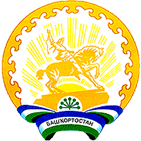 АДМИНИСТРАЦИЯСЕЛЬСКОГО ПОСЕЛЕНИЯБУРИБАЕВСКИЙ СЕЛЬСОВЕТМУНИЦИПАЛЬНОГО РАЙОНАХАЙБУЛЛИНСКИЙ РАЙОНРЕСПУБЛИКИ  БАШКОРТОСТАНОб утверждении порядка разработки, обсуждения, согласования и утверждения дизайн-проекта благоустройства дворовой территории многоквартирного дома, расположенного на территории сельского поселения Бурибаевский   сельсовет, а также дизайн-проекта благоустройства территории общего пользования сельского поселения Бурибаевский  сельсовет в рамках реализации муниципальной программы «Формирование современной городской среды сельского поселения Бурибаевский  сельсовет муниципального района Хайбуллинский  район Республики Башкортостан на 2018-2022 гг.»